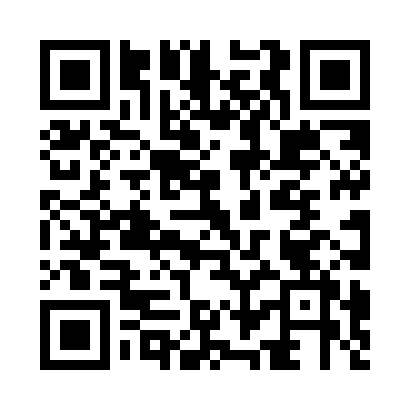 Prayer times for Aguieiras, PortugalMon 1 Apr 2024 - Tue 30 Apr 2024High Latitude Method: Angle Based RulePrayer Calculation Method: Muslim World LeagueAsar Calculation Method: HanafiPrayer times provided by https://www.salahtimes.comDateDayFajrSunriseDhuhrAsrMaghribIsha1Mon5:357:111:326:027:559:252Tue5:337:091:326:037:569:263Wed5:327:081:326:047:579:274Thu5:307:061:326:047:589:295Fri5:287:041:316:057:599:306Sat5:267:031:316:068:009:317Sun5:247:011:316:078:019:338Mon5:226:591:306:078:029:349Tue5:206:581:306:088:039:3610Wed5:186:561:306:098:049:3711Thu5:166:551:306:098:069:3812Fri5:146:531:296:108:079:4013Sat5:126:511:296:118:089:4114Sun5:106:501:296:128:099:4315Mon5:086:481:296:128:109:4416Tue5:066:471:286:138:119:4617Wed5:046:451:286:148:129:4718Thu5:026:431:286:148:139:4919Fri5:006:421:286:158:149:5020Sat4:586:401:286:168:159:5221Sun4:566:391:276:168:179:5322Mon4:546:371:276:178:189:5523Tue4:526:361:276:188:199:5624Wed4:506:351:276:188:209:5825Thu4:486:331:276:198:219:5926Fri4:476:321:276:198:2210:0127Sat4:456:301:266:208:2310:0228Sun4:436:291:266:218:2410:0429Mon4:416:281:266:218:2510:0530Tue4:396:261:266:228:2610:07